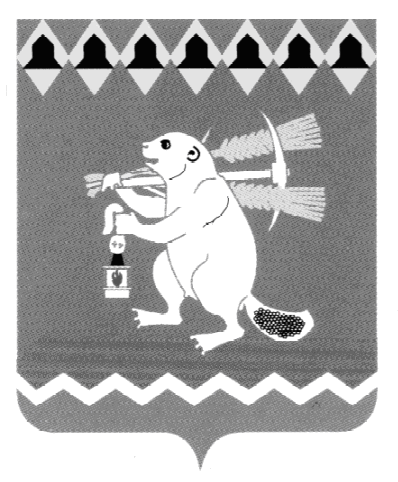 Администрация Артемовского городского округа РАСПОРЯЖЕНИЕот 02.03.2021                                                                                            № 35-РАОб утверждении плана работы инвестиционного уполномоченногов Артемовском городском округе на 2021- 2022 годыВ целях создания благоприятного инвестиционного климата, формирования механизмов по созданию благоприятных условий для привлечения инвестиций и реализации инвестиционных проектов на территории Артемовского городского округа, в соответствии с Федеральным законом от 25 февраля 1999 года № 39-ФЗ «Об инвестиционной деятельности в Российской Федерации, осуществляемой в форме капитальных вложений», руководствуясь статьями 30, 31 Устава Артемовского городского округа, 1. Утвердить план работы инвестиционного уполномоченного в Артемовском городском округе на 2021 – 2022 годы (Приложение).2. Контроль за исполнением постановления оставляю за собой.Глава Артемовского городского округа                                   К.М. ТрофимовПлан работы инвестиционного уполномоченного в Артемовском городском округе на 2021 – 2022 годы ПриложениеУтвержден распоряжением Администрации Артемовского городского округаот 02.03.2021 № 35-РА           № п/пНаименование мероприятияСрок исполнения1.Участие в разработке и определении приоритетных направлений инвестиционного развития Артемовского городского округаиюль-август 2021 года,июль-август 2022 года2.Участие в разработке, реализации и сопровождении мероприятий по привлечению внешних и внутренних инвестиций в развитие экономики Артемовского городского округа2021-2022 годы3.Разработка предложений по устранению препятствий при осуществлении инвестиционной деятельности, повышению эффективности содействия реализации инвестиционных проектов, совершенствованию нормативной правовой базы Свердловской области, совершенствованию муниципальных нормативных правовых актов Артемовского городского округа, повышению уровня инвестиционной привлекательности, формированию благоприятного инвестиционного климата на территории Артемовского городского округа2021-2022 годы4.Оказание содействия инвесторам и инициаторам инвестиционных проектов в предоставлении в установленном порядке муниципальной поддержки2021-2022 годы5.Контроль за подготовкой отчета об оценке эффективности использования и управления муниципальным имуществом Артемовского городского округадо 25 мая 2021 года, до 25 мая 2022 года,6.Организация деятельности рабочей группы по вопросам оказания имущественной поддержки субъектам малого и среднего предпринимательства, самозанятым гражданам на территории Артемовского городского округапо мере необходимости7.Организационное сопровождение инвестиционных проектов. Координация деятельности Администрации Артемовского городского округа, органов местного самоуправления Артемовского городского округа при сопровождении инвестиционных проектов на территории Артемовского городского округа.Обеспечение взаимодействия с территориальными органами исполнительной власти по реализации инвестиционных проектов2021-2022 годы8.Ведение базы данных реализованных, реализуемых и потенциально возможных к реализации проектов, предложений и инвестиционных инициатив на территории Артемовского городского округа2021-2022 годы9.Организация формирования и контроль актуализации инвестиционного паспорта Артемовского городского округаежегодно, в срок, установленный Министерством инвестиций и развития Свердловской области10.Организация и проведение заседаний координационного Совета по инвестициям и развитию предпринимательства при главе Артемовского городского округапо мере необходимости, но не реже 1-ого раза в квартал11.Размещение и актуализация на официальном сайте Артемовского городского округа в информационно-телекоммуникационной сети «Интернет» в разделе «Экономика и финансы», подразделах «Инвестиционная деятельность» и «Малое и среднее предпринимательство» соответствующей информации по инвестиционной деятельности (в том числе информации по инвестиционному уполномоченному; муниципальных нормативных правовых актов Артемовского городского округа в сфере инвестиционной деятельности; об инвестиционных площадках и свободных земельных участках, пригодных для ведения производственной, логистической и торговой деятельности в границах Артемовского городского округа; о мерах государственной и муниципальной поддержки инвестиционных проектов и др.)в течение 3 рабочих дней со дня получения информации12.Контроль реализации Плана мероприятий («дорожная карта») по повышению инвестиционной привлекательности Артемовского городского округа до 20 января 2021 года, до 20 июля 2021 года,  до 20 января 2022 года, до 20 июля 2022 года13.Организация разработки прогноза социально - экономического развития Артемовского городского округа на среднесрочный периодиюнь 2021 годаиюнь 2022 года14.Утверждение экспертных заключений о проведении оценки регулирующего воздействия проектов муниципальных правовых актов Артемовского городского округа и экспертизы действующих муниципальных правовых актов Артемовского городского округа, с целью исключения положений, вводящих избыточные обязанности, запреты и ограничения для субъектов предпринимательской и инвестиционной деятельности или способствующих их введениюв течение 2 рабочих дней со дня поступления экспертного заключения об оценке регулирующего воздействия проектов муниципальных правовых актов Артемовского городского округа или заключения экспертизы действующих муниципальных правовых актов Артемовского городского округа15.Организация мониторинга реализации плана мероприятий по реализации Стратегии социально-экономического развития Артемовского городского округа2021-2022 годы16.Анализ итогов социально-экономического развития Артемовского городского округа до 20 мая 2021 года, до 20 августа 2021 года,до 20 ноября 2021 года,до 20 мая 2022 года, до 20 августа 2022 года,до 20 ноября 2022 года17.Организация работы по размещению информации в ПК «ИСУФ» для формирования показателей инвестиционного рейтинга состояния инвестиционного климата в Артемовском городском округемарт 2021 года, март 2022 года18.Мониторинг разработки и актуализации административных регламентов оказания муниципальных услуг:1) Предоставление в собственность, постоянное (бессрочное) пользование, безвозмездное пользование, аренду земельных участков из состава земель, государственная собственность на которые не разграничена, из земель, находящихся в собственности муниципального образования, на которых расположены здания, сооружения, собственникам таких зданий, сооружений, либо помещений в них;2) Предоставление земельных участков в собственность, аренду из состава земель, государственная собственность на которые не разграничена, и земель, находящихся в собственности Артемовского городского округа, по результатам торгов;3) Утверждение схемы расположения земельного участка или земельных участков на кадастровом плане территории;4) Выдача разрешений на строительство, реконструкцию объектов капитального строительства;5) Выдача разрешений на ввод в эксплуатацию объектов капитального строительства;6) Выдача градостроительных планов земельных участков, расположенных на территории Артемовского городского округа;7) Присвоение адреса объекту недвижимости;8) Предоставление заключения о соответствии проектной документации сводному плану подземных коммуникаций и сооружений на территории Артемовского городского округа;9) Выдача ордера (разрешения) на производство земляных работ2021-2022 годы19.Проведение заседаний Проектного офиса Артемовского городского округапо мере необходимости, но не реже 1 раза в квартал20Участие в заседаниях Проектного комитета Артемовского городского округапо мере необходимости, но не реже 1 раза в квартал